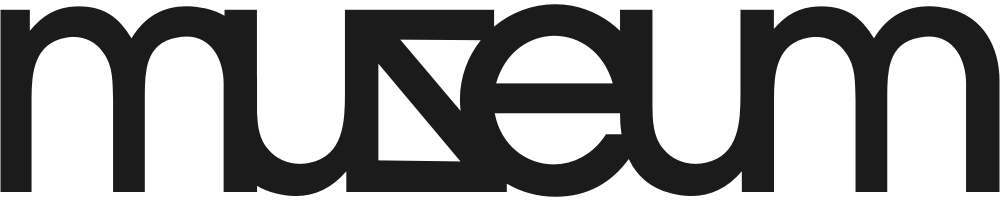 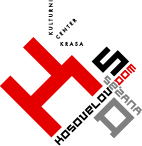 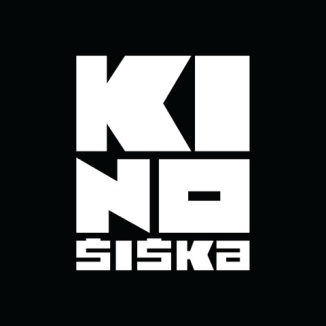 MUZEUM, Kosovelov dom Sežana in Kino Šiška predstavljajo:Rojstvo Venereplesno-gledališka predstava»Dvigneš se sama iz sebe, iz plitkega Sredozemskega morja,v Venero oblikovana svetloba sveta.Tvoje še mokro telo se vino iskri na Botticellijevih ustnicah.«--------------------------------------------Plesno-gledališka predstava Rojstvo Venere bo premierno uprizorjena 18. novembra 2018 ob 20h v Kosovelovem domu v Sežani. Gre za dinamičen projekt v režiji Barbare Novakovič Kolenc, ki je svoje korenine našel v dramskem besedilu Iva Svetine »Rojstvo Venere«  in ki ponuja širok spekter tem o obdobju renesanse in slikarstvu quattrocenta.--------------------------------------------O PREDSTAVI:Igra se odvija v času med septembrom 1449 in majem 1498; med vdorom Karla VIII. in Savonarolovo smrtjo. Botticelli vse bolj postaja privrženec Savonarolovih ekstremnih idej, četudi je s Pomladjo in Rojstvom Venere častil  pogansko lepoto, morda pa prav zaradi tega,  ker se tega zaveda. Je v ozadju nemara celo strah? Savonarola vpliva na Botticellija, da se odvrne od lastnih načel, ki so renesančno humanistična, ki v duhu neoplatonizma slavijo lepoto »kot duhovno milino«,  ki na svojih slikah upodablja »ambivalente simbole«, zemeljske in nebeške boginje, telesno in duhovno ljubezen. Renesansa je duhovna prenova in Botticelli je bil, dokler ni zapadel pod vpliv patra Savonarole, eden njenih najbolj izrazitih oznanjevalcev.Botticelli začne slikati Mistično rojstvo (Natività), v katerem hoče poudariti,  izpostaviti »spravo« med angeli in ljudmi (na spodnjem delu slike so trije pari objemajočih se angelov in ljudi). S to sliko, ki jo dokonča šele 1501, hoče izpovedati svojo novo vero, ki je, resnici na ljubo, začela najedati njegovo ustvarjalno silo. Po tem ni naslikal nič pomembnega, naredil je le še ilustracije k Božanski komediji. Mlajši slikarji so ga začeli prekašati. Tone v pozabo.Ker stari (poganski) boginji, Afrodita in Venera, ugotovita, da je edina boginja, ki jo slavi krščanstvo Mati božja, odideta med sestre usmiljenke, ki na bregovih Arna ponujajo telesno uteho.Dramsko besedilo Iva Svetine Rojstvo Venere ponudi širok spekter tem o obdobju renesanse in slikarstvu quattrocenta. Pri tem nam bo v metodološko pomoč Masaccio, slikar zgodnje renesanse, katerega figure so monumentalne in prizemljene v čutnem. V Izgonu iz raja Masaccio ujame trenutek resnice, eksistencialne krutosti, zmogel slikati bolečino (pojem grdega v estetskem smislu). Botticelli pa lepoto zajame s slikanjem privida raja, iluzije, plesnih gestah in pozicijah nog.V diptihu uprizoritev 2018-19 bomo sopostavljali nezmožnost ob zmožnost realizma: kako se to udejanja v umetniškem in filozofskem korpusu obeh velikanov (Boticellija/Masaccia).V gledališkem besedilu se prepletajo tri ravni: mitološka, zgodovinska in sedanjost.Celotno dogajanje je postavljeno za perspektivični raster, ki deluje kot prepreka ali meja, hkrati pa pozorno mapira posamezne prizore/slike/dramatis personae skozi gledališke situacije. Tako lahko uprizoritev "beremo" z dveh vzporednih gledišč: restavratorji delajo na obnovi slike in so obenem gledani s strani publike. Nastane slika v sliki, restavratorji so zadnja meja pred t.i. padcem v sliko, ki jo konzervirajo, ohranjajo, se mučijo z njo, da bi ponovno "nastala". Na ves ta angažma okoli obnove slikarske umetnine pritiska kulturno-politična menažerija takratnega sveta.--------------------------------------------USTVARJALCI:
Ivo Svetina - besediloIvo Svetina (1948), ki je dramsko besedilo Rojstvo Venere napisal izrecno za najnovejšo produkcijo Zavoda MUZEUM, je pesnik, dramatik, esejist, prevajalec. Diplomiral je na Filozofski fakulteti v Ljubljani iz primerjalne književnosti in literarne teorije. Bil je med ustanovitelji Gledališča Pupilije Ferkeverk in Gledališča Pekarna, kjer je leta 1971 režiral Ep o Gilgamešu. Kot dramaturg in urednik dramskega programa je bil zaposlen na TV Slovenija, v Slovenskem mladinskem gledališču je deloval kot dramaturg in umetniški vodja, kasneje je bil nekaj časa na Ministrstvu Od leta 2014 do 2018 je predsednik Društva slovenskih pisateljev. Izdal 28 pesniških zbirk, napisal več gledaliških iger, pravljic, esejev o poeziji in gledališču oz. dramatiki. Med drugim prevedel mite južnoameriških Indijancev, Tibetansko knjigo mrtvih in Tri tibetanske misterije (tradicionalne tibetanske igre). Prejel več nagrad: Zlato ptico leta 1976 za zbirko Botticelli, ki je preveden v hrvaščino in italijanščino, 1987 prejel nagrado Prešernovega sklada za zbirko Péti rokopisi, in trikrat je za svoje igre prejel nagrado Slavka Gruma (za najboljše dramsko besedilo): 1987, 1992, 1996 in 2010. leta 2005 je za zbirko Lesbos prejel Veronikino nagrado za najboljšo pesniško zbirko leta, leta  2010  pa Jenkovo nagrado za zbirko Sfingin hlev.Barbara Novakovič Kolenc - režijaBarbara Novakovič Kolenc je študirala sociologijo kulture in umetnostno zgodovino na Filozofski fakulteti, nato pa diplomirala na oddelku za gledališko igro na AGRFT v Ljubljani. Dejavna je kot režiserka, igralka, producentka, scenografka in kustosinja pri različnih umetniških projektih. Leta 1995 je ustanovila Muzeum, zavod za umetniško produkcijo, posredovanje in založništvo, kjer danes deluje kot umetniška direktorica in izvršna producentka. Njeno ustvarjanje zaznamuje povezovanje gledališča z ostalimi umetniškimi praksami: glasba, gib in vizualne umetnosti.ZASEDBA:Maruša MajerMaruša Majer je leta 2012 zaključila študij igre na Akademiji za gledališče, radio, film in televizijo in diplomirala leta 2015. Predtem je končala študij primerjalne književnosti na Filozofski fakulteti v Ljubljani in diplomirala 2009.  Kot igralka svobodnjakinja je sodelovala s številnimi slovenskimi institucionalnimi in neinstuticionalnimi gledališči (Mini teater, Gledališče Glej, MGL, SMG, PGK, APT...) . Igrala je v več filmih, med drugimi v Avtošoli in Ivanu ter seriji Več po oglasih. Za svoje delo je prejela več nagrad, med njimi zlato areno za igralsko stvaritev na 65. Puljskem filmskem festivalu (2018),  nagrado »Shooting Star« za mlade igralske talente na Berlinalu (2017), vesno za najboljšo žensko glavno vlogo na 20. festivalu slovenskega filma (2017), Borštnikovo nagrado za igro na 52. Borštnikovem srečanju (2017) ter nagrado za najboljšo igralko na 20. mednarodnem festivalu otroškega gledališča v Subotici (2013). Leta 2018 se je zaposlila v SNG Drama Ljubljana.Manca KrnelManca Krnel je po srednji baletni šoli v Ljubljani nadaljevala študij na Central School of Ballet v Londonu. Leta 2002 je postala članica londonske Ballet Central Company v okviru katere je sodelovala na turneji po Veliki Britaniji. Od leta 2002 do leta 2005 je bila članica baletnega zbora Opere in baleta SNG Ljubljana poleg tega pa je delovala tudi izven operne hiše v predstavi Matjaža Fariča Krog v telesu - kvadrat v glavi. Leta 2006, ko je pridobila status samozaposlene v kulturi je sodelovala s Cathy Marston Project pri predstavi Ghosts v Royal Opera House v Londonu. V istem letu je kot članica ženevskega FLUX Laboratory plesala v predstavi Dylan Dog koreografa Nicolasa Musina. V tem letu je prvič sodelovala z Barbaro Novakovič pri projektu Rodin II s katero od takrat redno sodeluje. Od leta 2007 je sodelovala še  predstavah Mateje Bučar, Janeza Janše, Sebastiana Horvata in skozi predstavo Srh obnovila sodelovanje z Matjažem Faričem. Na številnih delavnicah in plesnih seminarjih se je izobraževala pod vodstvom priznanih domačih in tujih plesnih pedagogov. Od leta 2007 do 2016 je redno poučevala balet na Baletnem društvu Postojna, kjer je vsako leto koreografirala in režirala po dva javna nastopa. Leta 2016 je magistrirala na oddelku za kulturologijo na Fakulteti za družbene vede v Ljubljani, svojo energijo dnevno usmerja poleg skrbi za lepoto giba predvsem v uredništvo, digitalno in na papirju.Mateja ReboljMateja Rebolj je po končani baletni šoli v Ljubljani s pomočjo štipendije British Councila nadaljevala študij na šoli za balet in sodobni ples Marie Rambert v Londonu. Do leta 1996 je bila solistka baleta SNG Opera in balet, kjer je ustvarila številne nosilne vloge, med drugim Giselle iz istoimenskega baleta in Odette iz Labodjega Jezera. Sodelovala je z vrsto koreografov, umetnikov s področja vizualnih umetnosti in režiserjev, ki ustvarjajo govorice z meja svojega medija (Živadinov, Berger, Novakovič idr.). Leta 1995 je vstopila v 50-letni gledališki projekt Noordung. Večkrat je bila za svoje umetniške dosežke nagrajena, med drugim z Zlato ptico, Župančičevo nagrado in Prešernovo nagrado za življenjsko delo. Mateja Rebolj »predstavlja eno najbolj vitalnih, gibkih, karizmatičnih in elegantnih performerk, kar jih je kdajkoli hodilo po odrih slovenskih gledališč.«Jernej GašperinJernej Gašperin se je po končani gimnaziji vpisal na ljubljansko AGRFT, ter študiral dramsko igro in umetniško besedo v letniku profesorjev Matjaža Zupančiča in Borisa Ostana, kjer je leta 2012 tudi diplomiral. Že v času študija je nastopal na profesionalnih odrih (SNG Drama Ljubljana, Mladinsko gledališče, Mestno gledališče ljubljansko, Mini teater, Cankarjev dom,…) V Mestnem gledališču ljubljanskem je zaposlen od 1. oktobra 2012, kjer je do danes odigral že preko 20 vlog. Redno sodeluje tudi z Radiotelevizijo Slovenija v raznoraznih radijskih projektih. Nastopil je v celovečercu Kruha in iger (2011), v filmskem projektu Vsak pravi pesnik (2014), v dveh sezonah tv-nadaljevanke Nova dvajseta (2013-2015) in v celovečernem filmu Utrip ljubezni (2015), kjer je odigral glavno vlogo raperja Bruna in drugje.Vid KlemencVid Klemenc se je rodil 10. 2. 1981 na Jesenicah. Sledil je očetovim stopinjam in se pridružil igralski skupini v Gledališču Tone Čufar na Jesenicah. Kasneje se je vpisal na Akademijo za gledališče, radio, film in televizijo in diplomiral leta 2012 v letniku Matjaža Zupančiča in Borisa Ostana z diplomskima uprizoritvama Potohodec Daneta Zajca in Zadet pravi čas Davida Ivesa. V času študija je prejel štiri študentske nagrade zlatolaske, in sicer za najboljšo moško vlogo v predstavah Hodnik M. Zupančiča in Alkestida Evripida, za najboljšo igrano vlogo v diplomskem filmu Milana Urbajsa Pobeg ter za vlogo Oko postave v predstavi Potohodec D. Zajc.Po končanem študiju je bil dve leti zaposlen v Slovenskem ljudskem gledališču Celje. Sodeloval je tudi z Mestnim gledališčem ljubljanskim, z Zavodom Imaginarni, z Zavodom Margareta Schwarzwald, z Gledališčem Glej, z Lutkovnim gledališčem Ljubljana, z Mestnim gledališčem Ptuj, z Anton Podbevšek Teatrom in Bunkerjem. V Gledališču Toneta Čufarja na Jesenicah vodi mladinsko igralsko skupino ter režira predstave. Sedaj ustvarja kot samozaposleni v kulturi.GLASBA:Luk LahLuka Lah, eden izmed treh članov zasedbe Matter, se je skupaj z Dariem Nožičem Serinijem, pred kratkim lotit ustvarjanja glasbe za kar dve gledališki predstavi - za predstavo Goce Smilevski: SPINOZA in Sylvia – neodvisno predstavo o Sylvii Plath. Drugače pa je Luka, ki je v preteklosti vodil tudi program kluba K4, vsestranski ustvarjalec glasbe in nadaljuje z nastopi v okviru kolektiva SEZAM, glasbenim opremljanjem videov, sodelovanjem na kompilacijah in zanimanjem za glasbo na sploh.Dario Nozic Serini - DachoDario Nozic Serini - Dacho, poleg Luke Laha zaslužen za glasbeno podlago v predstavi Spinoza, se ne ustavlja pri enem samem žanru umetniškega izražanja. Ukvarja se z ustvarjanjem elektronske glasbe, pisanjem pesmi, poezije, slikanjem na platno in video produkcijo. V Delu so o njem zapisali: "V svoje delo poleg njegove začarano romantično obarvane osebnosti vpleta duh časa, ki je zanj predvsem ležeren in banalen. Ko išče svetlobo v temnih kotičkih univerzuma, se mu po glavi ne porajajo negativna eksistenčna vprašanja, temveč zadoščenje ob nepravilnosti sveta."Tine Grgurevič – BowrainTine Grgurevič, bolje znan pod umetniškim psevdonimom Bowrain, je slovenski skladatelj, pianist in glasbeni producent. Rojen je bil leta 1983 v Ljubljani, trenutno pa živi v Amsterdamu. Kot Tine Grgurevič je ustvarjal jazz glasbo in izdal dva albuma, Balkan Flavours (2010) in Images of Reality (2011), od leta 2014 pa ustvarja elektronsko glasbo, ki združuje vplive ambienta in jazza. Pod imenom Bowrain je izdal je dva studijska albuma, Far Out (2014) in Distracted (2017).SCENOGRAFIJA:Vlatka LjubanovićVlatka Ljubanović je diplomirala leta 1998 na Fakulteti za arhitekturo v Ljubljani in magistrirala na UPC in CCCB v Barceloni leta 2001. Od leta 1998 je samostojna arhitektka v Ljubljani. Poleg arhitekturnega dela je sodelovala v umetniških in oblikovalskih projektih, pri nastanku knjige »A map to paradise from Ljubljana«, pri razstavi Peter Greenaway leta 2000 in pri kostumografiji »Projekt 5: Manifestacije doma« leta 2005 oboje v produkciji Zavoda Muzeum.KOSTUMOGRAFIJA:Leo KulašLeo Kulaš, slovenski scenograf in kostumograf, je leta 1984 diplomiral na smeri slikarstvo-kostumografija na Akademiji uporabnih umetnosti v Beogradu. V državah na ozemlju bivše Jugoslavije je ustvaril več kot sto petdeset kostumografij v dramskih, baletnih in opernih predstavah ter prejel številna priznanja in nagrade. Skupaj s kostumografko Svetlano Vistintin je sodeloval pri celotnem opusu sedmih Pandurjevih predstav iz obdobja SMG in Drame SNG Maribor. Za kostumografijo v predstavi La divina commedia je s Svetlano Visintin prejel Borštnikovo nagrado leta 1993 in Nagrado Prešernovega sklada leta 1994.Še vedno sodeluje s številnimi priznanimi tujimi uprizoritvenimi hišami: Landestheater Linz (muzikala Hairspray in Ghost), Theater Dortmund (Neue Kreation), Theater Augsburg (Radio & Juleit), West Australian Ballet Company (Radio&Juliet), Novosibirsk State Academic Opera and Ballet Theatre (Peer Gynt, Radio&Juliet), Wiener Staatsoper (Peer Gynt), Latvian National Opera (Romeo&Juliet, Peer Gynt), The State Academic Bolshoi Theater of Russia (balet Petrushka)…OBLIKOVANJE SVETLOBE:Hotimir Knific--------------------------------------------premiera:
18. november 2018, 20.00, Kosovelov dom, Sežana23. november 2018, 20.00, Gledališče Koper
2. december 2018, 19:00, Kulturni center Janeza Trdine, Novo Mesto

13. januar 2019, 20.00, Kino Šiška, Ljubljana (ljubljanska premiera)15. januar 2019, 17.00, Kino Šiška, Ljubljana
--------------------------------------------produkcija:
Muzeum Ljubljana

soprodukcija:
Kino Šiška - Center urbane kulturefinancerji:Mestna občina Ljubljana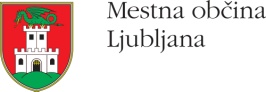 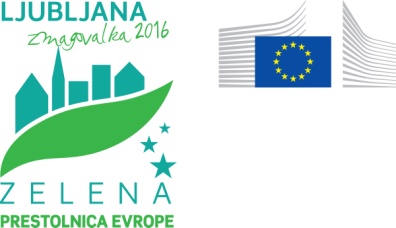 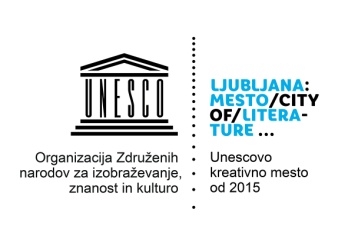 Ministrstvo za kulturo RS

v sodelovanju z:
Kosovelov dom Sežana - kulturni center Krasa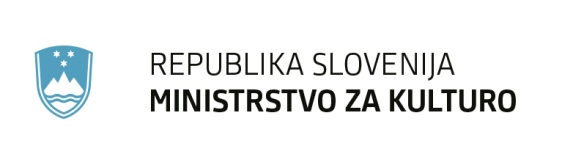 avtor besedila:
Ivo Svetina
nastopajoči:
Jernej Gašperin, Vid Klemenc, Manca Krnel, Maruša Majer, Mateja Rebolj
režija in gib: 
Barbara Novakovič Kolenc
scenografija: 
Vlatka Ljubanović
glasba:
Dario Serini, Luka Lah in Tine Grgurevič - Bowrain
kostumografija:
Leo Kulašoblikovanje luči:Hotimir Knific
montaža slike:
Janez Skobe
šivanje kostumov:
Irena Tomažin
video:Janez Skobe
Tjaša Gnezda
fotografija:Tjaša Gnezda
Jeff Bickertoblikovanje:Emil Kozole
stiki z javnostmi:
Nina Smerkol
stiki z javnostmi (Koper):
Eva PrusnikZahvala:Center kulture Španski borciZavod EN-KNAPSNG Opera in balet LjubljanaSanja Nešković PeršinKUD Fofité Medvode--------------------------------------------Več informacij na:muzeum@guest-arnes.si040 191 040, Nina Smerkol